U skladu sa odredbama člana 22. stav (3) i (5) Poslovnika Općinskog vijeća (“Službene novine Kantona Sarajevo”, broj 24/19 - Novi prečišćeni tekst i 20/20 ), p o d n o s i m: 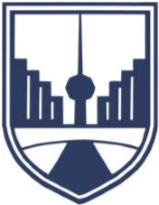 INICIJATIVATEKST INICIJATIVE:  U ime kluba vijećnika SDP Novo Sarajevo upućujem inicijativu Turističkoj zajednici Kantona Sarajevo i Vladi Kantona Sarajevo za snažniju i veću podršku prvoligašima i vrhunskim sportistima u Kantonu Sarajevo, među kojima posebno ističem OKK SPARS.OBRAZLOŽENJE INICIJATIVE:   OKK SPARS je profesionalni košarkaški klub koji je vratio evropsku košarku u naš grad.Zajedno im dajmo veću podršku, da bi nas ponovo radovali uspjesima na domaćim i evropskim košarkaškim terenimaSarajevo,  2021.godine 					                    Vijećnica:Majda Kalamujić (SDP) 							Općina Novo Sarajevo, ulica Zmaja od Bosne br. 55, centrala telefon (387 33) 492 100 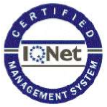 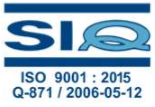 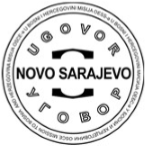 Općinsko vijeće Novo Sarajevo tel: (387 33) 492 268, fax: (387 33) 650 397, email: vijece@novosarajevo.ba 	Identifikacioni broj: 4200558710008  PDV broj: 200558710008  Porezni broj: 0170333000 Depozitni račun (račun za prikupljanje javnih prihoda): 1411965320011288 Bosna Bank International d.d.; Transakcijski računi (za isplatu svih obaveza): 1610000019280022 Raiffeisen bank d.d. Sarajevo; Ime i prezime VIJEĆNIKA/VIJEĆNICE Majda KalamujićPolitička partija/ samostalni vijećnik/vijećnica SDP Novo SarajevoSjednica/datum održavanja 8.sjednica Općinskog vijeća Novo Sarajevo 2021. Pitanje za: (navesti službu, odsjek, organ, nivo vlast, na koje je upućeno pitanje/inicijativa) Vlada Kantona SarajevoTuristička zajednica Kantona Sarajeva  